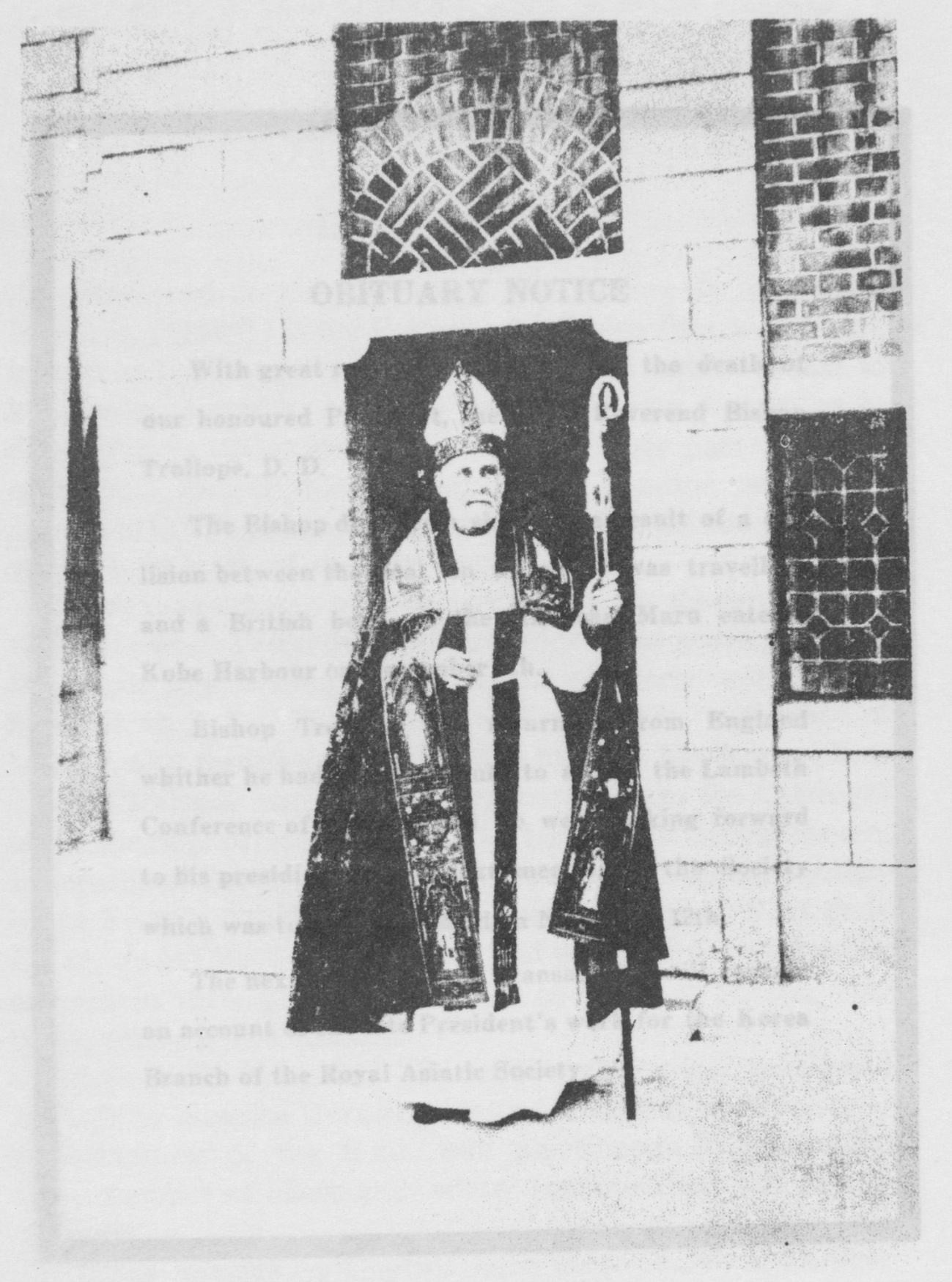 The Late Right Reverend MARK NAPIER TROLLOPE, D.D., Bishop in Korea OBITUARY NOTICEWith great regret we have to record the death of our honoured President, the Right Reverend Bishop Trollope, D. D.The Bishop died from shock as a result of a collision between the boat on which he was travelling and a British boat, as the Hakusan Maru entered Kobe Harbour on November 6th.Bishop Trollope was returning from England whither he had gone last July to attend the Lambeth Conference of Bishops, and we were looking forward to his presiding at the next meeting of the Society which was to have been held on November 12th.The next number of the Transactions will contain an account of the late President’s work for the Korea Branch of the Royal Asiatic Society.  [page 35]The question is often raised as to why the title “Royal Asiatic Society” is used. The “Charter” printed below will be of interest to members of the Korea Branch.The Korea Branch of the Royal Asiatic Society was formed in 1901 aod was accepted by the parent Society as a Branch of the aforesaid Royal Asiatic Society of Great Britian and Ireland the same year.CHARTER OF INCORPORATION OF THE	 ROYAL ASIATIC SOCIETY OF GREAT BRITAIN AND IRELANDDATED 11 AUGUST, 1824.George the Fourth by the Grace of God of the United Kingdom of Great Britain and Ireland King Defender of Faith To all to whom these presents shall come Greeting Whereas our Right Trusty and Wellbeloved Councillor Charles Watkin Williams Wynn and others of our loving subjects have under our Royal Patronage formed themselves into a Society for the investigation of subjects connected with and for the encouragement of science literature and the arts in relation to Asia called “The Royal Asiatic Society of Great Britain and Ireland” and we have been besought to grant to them and to those who shall hereafter become Members of the same Society our Royal Charter of Incorporation for the purposes aforesaid Now know ye that we being desirous of encouraging a design so laudable and salutary have of our especial grace certain knowledge and mere motion willed granted and declared And we do by these presents for us our heirs and successors will grant and declare that our said Right Trusty and Wellbeloved Councillor Charles Watkin Williams Wynn and such others of our loving subjects as have formed themselves into and are now Members of the said Society and all such other persons as shall hereafter become Members of the said Society according to such regulations or byelaws as shall be hereafter formed or enacted shall by virtue of these presents be the Members of and form one body politic and corporate by the name of “The Royal Asiatic Society of Great Britain and Ireland” by which name they shall have prepetual succession and a common deal with full power and authority to alter vary break and renew the same at their discretion and  [page 36] by the same name to sue and be sued implead and be impleaded and answer and be answered unto in every Court of us our heirs and successors and be for ever able and capable in the Jaw to purchase receive possess and enjoy to them and their successors any goods and chattels whatsoever and also be able and capable in the law (notwithstanding the statutes of mortmain) to take purchase possess hold and enjoy to them and their successors a Hall or College and any messuages lands tenements or hereditaments whatsoever the yearly value of which including the site of the said Hall or College shall not exceed in the sum of one thousand pounds computing the same respectively at the rack rent which might have been had or gotten for the same respectively at the time of the purchase or acquisition thereof and to act in all the concerns of the said, body politic and corporate for the purposes aforesaid as fully and effectually to all intents effects constructions and purposes whatsoever as any other of cur liege subjects or any other body politic or corporate in our United Kingdom of Great Britain and Ireland not being under any disability might do in their respective concerns And we do hereby grant our especial licence and authority unto all and every person and persons bodies politic and corporate (otherwise competent) to grant sell alienate and convey in mortmain unto and to the use of the said Society and their successors any messuages lands tenements or hereditaments not exceeding such value as aforsaid And our will and pleasure is that our first Commissioner for the time being for the affairs of India shall be a Vice Patron of the said body politic and corporate And we further will grant and declare that there shall be a general meeting of the members of the said body politic and corporate to be held from time to time as hereinafter is mentioned and that there shall always be a Council to direct and manage the concerns of the said body politic and corporate and that the general meetings and the Council shall have the entire direction and management of the same in the manner and subject to the regulations hereinafter mentioned But our will and pleasure is that   [page 37]  at all general meetings and meetings of the Council the majority of the members present and having a right to vote thereat respectively shall decide upon the matters propounded at such meetings the person presiding therein having in case of an equality of numbers a second or casting vote And we do hereby also will grant and declare That the Council shall consist of a President and not more than twenty-four nor less than five other members to be elected out of the members of the said body politic and corporate and that the first members of the Council exclusive of the President shall be elected within six calendar months after the date of this our Charter And that the said Charles Watkin Williams Wynn shall be the first President of the said body politic and corporate And we do hereby further will grant and declare that it shall be lawful for the members of the said body politic and corporate hereby established to hold general meetings once in the year or oftener for the purposes hereinafter mentioned (that is to say) That the general meetings shall choose the President and other members of the Council That the general meetings shall make and establish such byelaws as they shall deem to be useful and necessary for the regulation of the said body politic and corporate for the election and admission of members for the management of the estates goods and business of the said body politic and corporate and for fixing and determining the manner of electing the President and other members of the Council as also of electing and appointing such officers attendants and servants as shall be deemed necessary or useful for the said body politic and corporate and such byelaws from time to time shall or may alter vary or revoke and shall or may make such new and other byelaws as they shall think most useful and expedient so that the same be not repugnant to these presents or to the laws or statutes of this our Realm and shall or may also enter into any resolution and make any regulation respecting any of the affairs and con-cerns of the said body politic and corporate that shall be thought necessary and proper And we further will grant and declare that the Council shall have the sole mannagement of  [page 38]  the income and funds of the said body politic and corporate and also the entire management and superintendence of all the other affairs and concerns thereof and shall or may but not inconsistently with or contrary with the provisions of this our Charter or any existing byelaw or the laws or statutes of this our Realm do all such acts and deeds as shall appear to them necessary or essential to be done for the purpose of carrying into effect the objects and views of the same body politic and corporate And we further will grant and declare that the whole property of the said body politic and corporate shall be vested And we do hereby vest the same solely and absolutely in the Members thereof and that they shall have full power and authority to sell alienate charge or otherwise dispose of the same as they shall think proper but that no sale mortgage incumbrance or other dispositions of any messuages lands tenements or hereditments belonging to the said body politic and corporate shall be made except with the approbation and concurrence of a general meeting And we lastly declare it to be our Royal will and pleasure that no resoloution or byelaw shall on any account or pretence whatsoever be made by the said body politic and corporate in opposition to the general scope true intent and meaning of this our Charter or the laws or statutes of our Realm and that if any such rule or byelaw shall be made the same shall be absolutely null and void to all intents effects constructions and purposes whatsoever In witness whereof we have caused these our letters to be made patent Witness ourself at our place at Westminster this eleventh day of August in the fifth year of our reign.By Writ of Privy Seal	SCOTT   [page 39]PERIODICALSThe following periodicals are received by the Korea Branch of the Royal Asiatic Society, and are deposited with the Library, which is at present housed in The Bible House, Chongno, Seoul.Asiatic Society of Japan, Transactions of the North China Branch of Royal Asiatic Society, Journal of the Royal Asiatic Society of Great Britain and Ireland, Journal of theAsiatic Society of Bengal, Journal and Proceedings of the Journal Asiatique. (Paris)American Oriental Society, Journal of the	Deutschen Gesellschoft fur Natur-und Volkerkunde Ostasiens,Mitteilungen der American Philosophical Society, Proceedings of the Geographical Journal (Royal Geographical Society, London) Geographical Review (American Geographical See. of New York)Geological Institnte of Sweden Bulletin of the Verhandlungen der Naturforschenden Gesellschaft in Basel (Switzerland)BOOKS PRESENTED TO THE LIBRARY :‘‘The Face in The Mist” BY H. B. HULBERT. Presented by Dr. Hulbert.“Eastern Windows” BY MISS E. KEITH. Presented by Miss Keith.  [page 40]CONSTITUTION AND BY-LAWS OF THE KOREA BRANCH OF THE ROYAL ASIATIC SOCIETYCONSTITUTIONName and ObjectART 1. THE NAME OF THE SOCIETY SHALL BE THE KOREA BRANCH OP THE ROYAL ASIATIC SOCIETY.Art II The object of the Society shall be to investigate the Arts, History, Literature and Customs of Korea and the neighbouring countries. MembershipArt. III. The Society shall consist of Honorary, Ordi- nary and Life Members.Art. IV. Honorary Members shall be admitted on special grounds to be determined in each case by the Council. They shall not be resident in Korea and they shall not be required to pay either entrance fee or annual subscription.Art. V.a.	Ordinary members shall pay an ordinary subscription of Three Yen ； this to include the cost of one yearly volume of the Transactions. If there be more than one volume in any one year, members shall be charged an additional One Yen per volume.b.	Life Members are those who have made a singlepayment of Thirty Yen or have paid annual dues for 25 years.	Art. VI. The annual subscription shall be payable in advance on the first day of January.Art. VII. Every member shall, subject to the provisions of subheading (h) of Article XIII of the By-laws, be entitled to receive the Publications of the Society during the period of his membership.  [page 44]CONSTITUTIONOfficersArt. VIII. The Officers of the Society shall be :—A President ;A Vice-President ;A Corresponding Secretary; A Recording Secretary ;A Treasurer ;          A Librarian.CouncilArt IX. The affairs of the Society shall be managed by a Council composed of the Officers for the currrent year, together with three Ordinary, or Life Members.MeetingsArt X. General Meetings of the Society and Meetings of the Council shall be held as the Council shall appoint and announce.Art. XI. The Annual Meeting of the Society shall be held in June. At this Meeting the Council shall present its Annual Report, which shall include the Treasurer’s Statement of Account.	Art. XII. Nine members shall form a quorum at an Annual Meeting and four members at a Council Meeting. The Chairman shall have a casting vote. At all meetings of the Society or Council, in the absence of the President and Vice-President, a Chairman shall be elected by the meeting;Art XIII. The General Meetings of the Society shall be open to the public, but persons who are not Members shall not address the Meeting except by invitation of the Chair.ElectionsArt. XIV. All Members of the Society shall be elected by the Council, one black ball in four to exclude ; and their election shall be announced at the General Meeting following.Art XV. The Officers and other Members of the Council shall be elected by ballot at the Annual Meeting and shallhold office for one year.Art. XVI. The Council shall fill all vacancies in its Membership that may occur between Annual Meetings.  [page 42]PublicationsArt. XVII. The Publications of the Society shall contain :―(1) Such papers and notes read before the Society as the Council shall select, and an abstract of the discussion thereon. (2) The Minutes of the Genera Meetings, with a list of Officers and of Honorary, Life and Ordinary Members. (3) The Reports and Accounts presented at the last Annual Meeting.The Council shall have power to accept for publication papers or other contributions of scientific value, the technical or voluminous nature of which does not admit of their being read at a Meeting of the Society.Art. XVIII. Authors of published papers may be sup- plied with extra copies at the discretion of the Council.Art. XIX The Council shall have power to publish in separate form papers or documents which it considers of sufficient interest or importance.Art. XX. Papers accepted by the Council shall become the property of the Society and shall not be published without the consent of the Council.Art. XXI. Acceptance of a paper by the Council for reading at a General Meeting of the Society does not bind the Society to its publication afterward, but when the Council decides not to publish any paper accepted for reading, that paper shall be restored to the author without any restriction as to its subsequent use, but a copy of it shall be kept on file.Making of By-LawsArt. XXII. The Council shall have power to make and amend By-laws for its own use and the Society’s guidance, provided that these are not inconsistent with the Constitution ; and a General Meeting, by a majority vote, may suspend the operation of any By-Jaw.AmendmentsArt. XXIII. None of the foregoing articles of the Constitution can be amended except at a General Meeting by a  [page 43]vote of two-thirds of the members present, and then only if due notice of the proposed amendment has been given at a previous General Meeting.BY-LAWSGeneral MeetingsArt I. The Session of the Society shall coincide, with the Calendar Year, the Annual Meeting taking place in June.Art. II. Ordinarily the Session of the Society shall consist of nine monthly General Meetings, of which the Annual Meeting shall be considered one, but it may include、a greater or less number whenever the Council finds reason for such a change.Art. III. The place and time of meeting shall be fixed by the Council, perference being give to 4 P. M. of the second Wednesday of each month.Art. IV. Timely notice of each General Meeting shall be given in the public press.Order of Business at General MeetingsArt. V. The Order of Business at General Meetings shall be :—(1)	Action on the Minutes of the last Meeting.(2)	Communications from the Council (Report, etc.).(3)	Miscellaneous Business.(4)	The reading and discussion of Papers.The above order shall be observed except when the Chairman shall rule otherwise.	 	At Annual Meetings the Order of Business shall include, in addition to the foregoing matters:—(5)	The reading of the Council’s Annual Report andTreasurer’s Account and submission of these for the action of the meeting upon them.(6)	The Election of Officers and Councils as directedby the Constitution.  [page 44]   Meetings of CouncilArt VI. The Council shall appoint its own meetings, preference being given to the third Wednesday of the oddmonths at 4 P. M.Art. VII. Timely notice of each Council Meeting shallbe sent by post to the address of every member of the Council, and shall contain a statement of any extraordinary business to be transacted.Order of Business at Council MeetingsArt VIII. The Order of Business at Council Meetings shall be:—(1)	Action upon the Minutes of the last Meeting.(2)	Reports   (a) of the Corresponding Secretary;(b) of the Publication Committee;(c)	of the Treasurer;(d)	of the Librarian;(e)	of Special Committees.(3)	The Nomination and election of new members.(4)	Miscellaneous Business.(5)	Acceptance of papers to be read before the So-ciety.(6)	Arrangement of business for the next GeneralMeeting.Publication CommitteeArt IX. There shall be a Standing Committee called the Publication Committee, composed of the Corresponding Secretary, the Librarian and the Treasurer. It shall ordinarily be presided over by the Corresponding Secretary.It shall superintend the publication of the Transactions of the Society and the re-issue of parts out of printIt shall report periodically to the Council and act under its authority.It shall audit the accounts for printing in the Transactions. It shall not allow authors, manuscripts or printers, proofs to go out of its custody for other than the Society’s purposes.  [page 45]AuditArt. X. Before the Annual Meeting of each year the Treasurer’s Statement of Account shall be audited by two members appointed by the PresidentDuties of Corresponding SecretaryArt. XI. The Corresponding Secretary shall :-(a) Conduct the correspondence of the Society.(b) Arrange for and issue notices of Council Meetingsand see that all business is brought duly and in order before each meeting.(c)	Attend every Council Meeting or give notice tothe Recording Secretary that he will be absent(d)	Notify new Officers and Members of Council oftheir appointment and send them each a copy of the By-laws.(e)	Notify new Members of their election and sendthem a copy of the Constitution and of the Library Catalogue.(f)	Unite with the Recording Secretary, Treasurerand Librarian in drafting the Annual Report of the Council and with the other Members of the Publication Committee in preparing for publication all matters as defined in Article XVII of the Constitution.(g)	Act as Chairman of the Publication Committeeand take first charge of authors’ manuscripts and proofs struck off for use at meetings.Duties of Recording SecretaryArt. XII. The Recording Secretary shall :(а)	Keep Minutes of General Meetings and Meetingsof the Council.(b)	Make arrangements for General Meetings as instructed by the Council and notify members thereof.  [page 46] (c)	Inform the Corresponding Secretary and theTreasurer of the election of new members.(d)	Attend every General Meeting and every Meetingof the Council, or, in case of absence, depute the Corresponding Secretary or some other member of the Council to perform his duties and shall forward to him the Minute-Book.(e)	Act for the Corresponding Secretary in thelatter’s absence.(f) Assist in drafting the Annual Report of the Council and in preparing for publication the Minutes of the General Meetings and the Constitution and By-laws.(g) Furnish to the Press abstracts of Proceedingsat General Meetings as directed by the Coun-cil.Duties of TreasurerArt XIII. The Treasurer shall :—(а)	Take charge of the Society’s funds in accordancewith the instructions of the Council.(b)	Apply to the President to appoint auditors andpresent to the Council the Annual Balance Sheet duly audited before the date of the Annual Meeting.(c)	Attend every Council Meeting and report whenrequested upon the money affairs of the Society, or, in case of absence, depute some member of the Council to act for him, furnishing him with such information and documents as may be necessary.(d)	Collect subscriptions and notify members of theirunpaid dues in January and June.(e)	Collect from Agents the money received by them for the sale of the Society’s Publications.  [page 47] (f) Pay out all moneys for the Society under thedirection of the Council making no single payment in excess of Ten Yen without special vote of the Council.(g)	Inform the Librarian when a new member haspaid his annual subscription.(h)	Submit to the Council at its January Meeting thenames of members who have not paid their subscription for the past year ; and after action has been taken by the Council furnish the Librarian with the names of any members to whom the sending of the Publications is to be suspended or stopped.(i)	Act on the Publication Committee.Duties of LibrarianArt XIV. The Librarian shall:-(а)	Take charge of the Society’s Library and stock ofPublications, keep its books and periodicals in order, catalogue all additions to the Library and supervise the binding and preservation of books.(b)	Carry out the regulations of the Council for theuse and lending of the Society’s books.(c)	Send copies of the Publications to all Honoraryand Life Members and to all Ordinary Mem-bers not in arrears for dues, according to the list furnished him by the Treasurer, and to all Societies and Journals, the names of which are on the list of exchanges.(d)	Arrange with booksellers and others for the saleof the Publications as directed by the Council, send the required number of each issue to the appointed Agents and keep a record of all such business.(e)	Arrange for further exchanges as directed by the Council.  [page 48] (f) Draw up a list of the exchanges and of additionsto the Library for insertion in the Council’sAnnual Report.                                                      (g) Make additions to the Library as instructed by the Council.(h)	Present to the Council at its May Meeting a statement of the stock of Publications possessed by the Society.(i)	Act on the Publication Committee.(j) Attend every Council Meeting and report onLibrary matters, or, if absent, send to the Cor-responding Secretary a statement of any matter of immediate importance.Library and Meeting RoomArt. XV. The Society’s Rooms and Library shall be in Seoul, to which may be addressed all letters and parcels not sent to the private address of the Corresponding Secretary, Treasurer or Librarian.Art XVI. The Library shall be open to members for consultation during the day, the keys of the book cases being in the possession of the Librarian or other Members of Council resident in the vicinity, and books may be borrowed on application to the Librarian.Sale of PublicationsArt XVII. A member may obtain at half-price, for his own use, copies of any part of the Publications.Art XVIII. The Publications shall be on sale by Agents approved by the Council and shall be supplied to them at a discount price fixed by the Council.  [page 49]MINUTES OF THE ANNUAL MEETINGJUNE 3RD., 1930The Annual Meeting of the Korea Branch of the Royal Asiatic Society was called to order in the Social Room of the Seoul Union at 4:30 R M., June 3, 1930 after tea at 4 P. M. served by Mrs. H. H. Underwood.Minutes. The Minutes of the previous Annual Meeting, June 26, 1929, were read and approved.Report of President. The President, Bishop Trollope, made a report of the work of the year and plans for the future.	Treasurer’s Report. The Treasurer, Mr. Thos. Hobbs, made a report which was, on motion, adopted.Librarian’s Report. The Librarian, Dr. Fisher made a report which was adopted.Election of Officers. The following were nominated bythe Council and were elected, Viz :一President	Bishop TrollopeVice-Pres	H. H. UnderwoodCor. Secy	Rev. C. HuntRec. Secy	W. M. ClarkLibrarian	J. E. FisherTreasurer	 T. HobbsCouncillors	O. WhiteA. I. LudlowN. C. WhittemoreDr. Under wood presented the suggestions of the Council regarding a change in charges for the Transactions. These were adopted as follows :—Increase in Membership Fee. “The Membership Fee shall be Yen three ; this to include the cost of one yearly volume of the Transactions. If there be more than one volume in any one year, members shall be charged an additional one yen per volume. Non-members shall be charged three yen per volume.”[page 50]Associate Membership Suggestion. A suggestion regarding a possible Associate Membership arrangement was referred to the Council with power. A suggestion regarding the charge for back numbers of the Transactions to members only (made by Mr. Bonwick) was referred to the Council with power.New Members. The following were elected as membersof the SocietyRev. A. E. Chadwell          Mrs. N. C. WhittemoreRev. E. J. Urquhart                Mrs. J. L. Boots.Rev. A. A. Pieters	Miss J. DameronPaper :—Korean BibliographyDr. H. H. Underwood read a most excellent paper on KOREAN BIBLIOGRAPHY. This was followed by a discussion.The President thanked Dr. Underwood in the name of the Society.Vote of Thanks. The Society adopted a vote of thanks to the Seoul Union for the use of its Social Room and to Mrs. Underwood for the tea.The question of many lies circulated about Korea was raised and the problem of whether anything could be done to correct such statements as appear in print was referred to the Council.The Annual Meeting adjourned sine die. M. N. TROLLOPEPresidentW. M. CLARKRecording Secretary   [page 51]Statement of Account1929—1930Income :Dues   ................................................	101.29Sales of Transations : 	Jan. to June, 1929 	 124.94	June to Dec., 1929 		 13.67	139.61Interest on Fixed Deposits 	 …	116.11Special Contributions (Kim Yong Jun) 		44.50Total................................................	400.51Balance on Hand:	Current a/c ... … ... ... … 289.19	Fixed Deposit … … 	 400,00	Reserve a/c ...............................................l,200.00	1,889.19Grand Total .................................................	2.289.70Expenditures:	Translation of Material on Weapons 		20.00Notices of Meetings 	 …	11.33Typing Paper on Wild Flowers 		 		12.0010 Plates for Vol. XVIII		150.00Fee for Clerical Work 	 		10.00Total ...................................................................	203.33Balance :	current a/c...................................................486.37	Fixed Deposit a/c 	 400.00	Reserve a/c 	 1,200-00	2,086 37Grand Total.......................................................	2.289.70Audited and found correct,M. L. SWINEHART.May 20, 1930.Raspectfully submitted,THOMAS HOBBS.HON Treasurer.  [page 52]OFFICERS FOR 1930-31President,RT. REV. BISHOP M. N. TROLLOPE, D. D.VICE PRESIDENT,  H. H. UNDERWOOD, ESQ., PH. D.Corresponding Secretary,REV. CHARLES HUNTRecording. Secretary,REV. W. M. CLARK, D. D.Librarian,REV. J. E. FISHER. PH. D.Treasurer,THOMAS HOBBS, ESQ.Councillors:DR. A. I. LUDLOWOSWALD WHITE, ESQ.REV. N. C. WHITTEMORE  [page 58]NOTES and QUERIESThe derivation of the Korean word for a harp, ‘Ke-Mun- Ko.’ Dr. H. H. Underwood raised the discussion at the last meeting of the Society, saying that the Arabian word for stringed instrument ‘Ker-Man-Geh’ is practically the same word as that used for the Korean harp.Note : Items for this page  should be sent to Rev. C. Hunt,English Church Mission, Seoul. [page 59]TO THE MEMBERS OF THE KOREA BRANCHOF THE ROYAL ASIATIC SOCIETYAt length we are able to place in the hands of our members the long-delayed volume of Transactions which should have appeared in 1929. It contains :―(1)	Mr. Harold Noble’s account of the Korean Mission to the U. S. A. in 1883.(2)	An article on the Wild Flowers of Korea (illus-trated).(3)	A little batch of Notes and Queries on things Korean.An apology is due to our readers for the long delay in producing this volume—a delay for which there have been several special reasons. One has been the difficulty of getting Fr. Eckardt’s valuable paper on Korean Music through the press. After several attempts we were obliged to withdraw the manuscript from the printer and to send it to Fr. Eckardt, who is now in Germany, for further elucidation. And we still have hopes that it may be possible to produce it in a later volume of our Transactions. I am glad to be able to announce that Fr. Hunt’s paper on “Some Korea Pictures and their Painters”, and my own “Notes on Korean Literature” will shortly be ready for the printer And we are hoping in the near future to be favoured with papers on “Korean Arms and Armour”, “The Bibliography of Korea”, “Kyeng-ju, the Silla Capital” and other important subjects, the production of which ought to prevent the occurrence of another gap in the regular series of our Transactions.M. N. T.